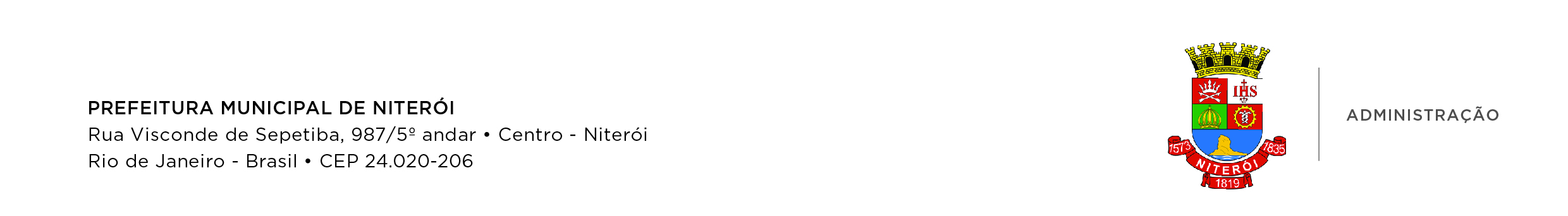 Ao Banco Bradesco S/ARef.: Pregão Presencial nº 022/2016Prezados Senhores,Segue abaixo respostas aos esclarecimentos solicitados:ESTRUTURA DE ATENDIMENTO Atualmente alguma Instituição Financeira possui estrutura de atendimento (PAB/PAE) nas dependências da Prefeitura? Caso positivo, favor nos informar:- Nome do Banco: Banco do Brasil- Endereço: Sede da Prefeitura e prédio da Secretária de Fazenda- Tipo (PAB e/ou PAE): PABRESPOSTA: Sim. Existem dois PAB’s, um no prédio sede da Prefeitura e outro na Secretária de Fazenda. Os espaços estão disponíveis para visitação.No intuito de prestar atendimento exclusivo e personalizado aos Servidores,  a Prefeitura dispõe de espaço em imóveis próprios com metragem mínima de 20m² para instalação de PAB (Posto de Atendimento Bancário) e 4m² para a instalação de PAE (Posto de Atendimento Eletrônico)? Em caso positivo, favor informar:- Endereço:- Quantidade de Servidores lotados no local: - Qual a metragem disponível:RESPOSTA: Sim. A Prefeitura dispõe de espaço em imóveis próprios, atendendo a metragem para a instalação do PAB, na sede da Prefeitura e na Secretaria de Fazenda. Também possui espaço para a instalação de PAE.  A maior concentração, aprox. 70% do efetivo ativo, se divide entre a sede da Prefeitura e a Secretaria de Fazenda.O Banco vencedor do certame será a única instituição a possuir estrutura de atendimento (PAB/PAE) em todas as dependências da Prefeitura, durante o prazo do contrato (terá exclusividade durante a vigência contratual)?RESPOSTA: Sim. A instituição vencedora do certame será a única instituição a possuir estrutura de atendimento (PAB/PAE) em todas as dependências da Prefeitura.O Banco vencedor do certame será a única instituição a realizar propaganda e comercialização de serviços/produtos nas dependências da Prefeitura, durante o prazo do contrato?RESPOSTA: Sim. O Banco vencedor do certame será a única instituição a realizar propaganda e comercialização de serviços/produtos nas dependências da Prefeitura, durante o prazo do contrato.Pedimos nos disponibilizar a quantidade de Servidores lotados nas Secretarias, demais Órgãos e Administração Regionais. RESPOSTA: Dos 20.202 servidores ativos, inativos e pensionistas, 1.865 são aposentados, 2.543 pensionistas e 15. 794 ativosA principal distribuição de pessoal se dá de acordo com a tabela abaixo:Os 78% dos ativos estão distribuídos conforme a tabela abaixoFOLHA DE PAGAMENTO                                            Pedimos disponibilizar a pirâmide salarial separada para os servidores efetivos e para os comissionados conforme abaixo: Qual o valor da folha de pagamento bruta (servidores ativos, inativos e pensionistas)? RESPOSTA: O valor bruto é R$ 80.518.295,00Atualmente, quantos servidores recebem através de:Conta-corrente: Quase Outros meios: Quais?RESPOSTA: Quase 100% dos servidores recebe em conta.Como os servidores estão distribuídos pelo município? Existem locais onde estão concentrados? Quais?RESPOSTA: Sim. Os servidores estão concentrados na sede da Prefeitura (Rua Visconde de Sepetiba 987),  na Educação (Rua Visconde de Uruguai), na Fazenda (Rua Conceição 100), Clin (Rua Indígena) e SEOP (Ponta da Areia).Pedimos nos informar se o número de servidores previsto no edital corresponde a matrículas (funcionais/pagamentos) ou a pessoas (CPF’s)? Caso se refira a matrículas, qual o número de pessoas/CPF’s (pessoas)? RESPOSTA: O número de servidores previsto no edital corresponde a CPF’s.Do total de servidores informados estão incluídos os afastados com e sem remuneração? Se sim, favor informar a quantidade dos mesmos.RESPOSTA: Sim. Os servidores informados estão incluídos os afastados com remuneração, mas esse número  é insignificante.Solicitamos nos esclarecer se do valor da folha líquida apresentado no Edital já estão deduzidos os valores referentes a empréstimos consignados.RESPOSTA: Não. Estão deduzidos somente os encargos.Do total de servidores informados, quantos servidores são:Concursados (Estatutários/Celetistas): 12.666Não Concursados (Comissionados/Contratados): 3.128Estagiários: Embora não constem na pirâmide estarão inclusos no Objeto.   CRÉDITO CONSIGNADO Pedimos confirmar nosso entendimento de que o Banco vencedor do certame poderá conceder crédito consignado aos servidores durante a vigência contratual.RESPOSTA: Sim. Confirmamos o entendimento de que o Banco vencedor do certame poderá conceder crédito consignado aos servidores durante a vigência contratual.Qual o prazo máximo permitido para as operações de consignado? Há regulamentação por decreto? Favor disponibilizar a regulamentação. Havendo legislação específica sobre o consignado, nele consta alguma cobrança ou custo adicional para a consignatária? Se sim, favor enviar uma cópia com brevidade. RESPOSTA: De acordo com o decreto, 96 meses.Existe limitador de CET – Custo Efetivo Total?RESPOSTA: Não existe limitador CET – Custo Efetivo Total.Quais instituições estão habilitadas a oferecer créditos consignados?RESPOSTA: Banco do Brasil, Bonsucesso, Bradesco, Caixa Econômica Federal, Santander e Panamericano.Quais as taxas e prazos praticados pelas instituições em créditos consignados?RESPOSTA: As instituições não têm informado as taxas à Prefeitura. Qual o valor mensal de repasse de consignado aos Bancos e o valor por instituição?Favor informar se as averbações de empréstimo consignado em folha de pagamento são realizadas de forma manual ou eletrônica.RESPOSTA: Manual O processo de marcação de margem é eletrônico? Em positivo, favor nos esclarecer: a) Qual Empresa responsável? b) A Instituição vencedora do certame terá custo adicional com empresa de solução de margem? Qual o valor?	RESPOSTA: Não.Pedimos confirmar nosso entendimento de que no ato da assinatura do Contrato decorrente do presente procedimento licitatório, será assinado Convênio para Concessão de Empréstimos Consignados em folha de pagamento, nos esclarecendo se a formalização do mesmo poderá ser na minuta padrão do Banco ou em caso negativo, pedimos que a minuta utilizada pelo órgão nos seja disponibilizada. RESPOSTA: Sim, confirmamos o entendimento. A minuta padrão será disponibilizada pela Prefeitura.ARRECADAÇÃOPedimos nos esclarecer se haverá centralização dos recursos financeiros das arrecadações no Banco vencedor do certame?RESPOSTA:  Sim. Haverá:- centralização da receita municipal e da movimentação financeira de todas as contas correntes da ADMINISTRAÇÃO PÚBLICA DIRETA E INDIRETA DO MUNICÍPIO DE NITERÓI, excetuando-se os casos em que haja previsão legal, contratual ou judicial para manutenção dos recursos decorrentes de contratos ou convênios em outras instituições financeiras;- centralização e movimentação financeira da ADMINISTRAÇÃO PÚBLICA DIRETA E INDIRETA DO MUNICÍPIO DE NITERÓI, relativa aos recursos provenientes de transferências legais e constitucionais, bem como de convênios a serem assinados com quaisquer órgãos do governo federal e estadual, excetuando-se os casos em que haja previsão legal, contratual ou judicial para manutenção e movimentação dos recursos em outras instituições financeiras;- centralização e processamento de todas as movimentações financeiras dos Fundos do Poder Executivo Municipal, a qualquer título, exceto os recursos oriundos de convênios e/ou contratos com obrigatoriedade de movimentação em outra instituição financeira, por força de lei ou exigência do órgão repassador;Quais bancos arrecadam atualmente?RESPOSTA: TodosQual o valor mensal arrecadado pelo órgão?RESPOSTA: O valor da arrecadação própria é R$ 92.432.245,05Qual o prazo para a instituição financeira repassar os recursos financeiros provenientes da arrecadação para a Prefeitura? (floating)RESPOSTA: D + 2Os recebimentos serão realizados mediante documento de arrecadação ou boleto bancário? Favor informar a quantidade anual.RESPOSTA: Carnê de arrecadaçãoA emissão e a postagem de carnês/boletos serão feitas pela instituição financeira vencedora do certame?RESPOSTA: NãoA Prefeitura pagará tarifa para que o Banco vencedor faça a emissão e postagem dos boletos/carnês de arrecadação? Qual o valor?RESPOSTA: A arrecadação é processada seguindo as normas do edital de credenciamento, já publicado. Qual a tarifa por boleto arrecadado?RESPOSTA: No guichê de caixa – R$ 2,10Na internet – R$ 1,80No débito automático – R$ 0,40FORNECEDORESPedimos confirmar nosso entendimento de que o Banco vencedor do certame terá exclusividade para realizar os pagamentos aos fornecedores.  RESPOSTA: Sim, confirmamos o entendimento do banco. O banco vencedor do certame terá exclusividade para realizar os pagamentos aos fornecedores. Será realizado decreto específico para que os pagamentos de bens e serviços prestados aos órgãos da administração direta, indireta, autárquica ou fundacional do poder executivo deverão ser realizados exclusivamente na instituição bancária vencedora do certame. Favor confirmar nosso entendimento de que os fornecedores deverão abrir conta corrente no Banco vencedor do certame.RESPOSTA: Sim, confirmamos o entendimento do banco.Qual o Banco atualmente detém o Pagamento dos Fornecedores da Prefeitura?RESPOSTA: Banco do BrasilQual a forma e meio de pagamentos adotado pela Prefeitura? (ex. Meio Eletrônico, TED, DOC, Listagem etc.)RESPOSTA: Os pagamentos são realizados por:Pagamento on line (boleto, através de código de barras); Cheque-TED  (método de pagamento on-line); TED (Transferência Eletrônica Direta - geralmente utilizada para contas de Convênio); Arquivo TXT (prazo 48hs para pagamento); eEventualmente cheque.Contudo será publicado decreto para que os fornecedores recebem com crédito em conta da instituição vencedora do certameQual a quantidade de fornecedores ativos que a municipalidade possui?RESPOSTA: A municipalidade possui 5.166 fornecedores ativos.Pedimos fornecer o CNPJ dos fornecedores ativos. RESPOSTA: Todas as informações serão fornecidas para a instituição vencedora do certame.Qual o volume médio de pagamentos mensal (em reais) realizado no último ano aos fornecedores?RESPOSTA: O volume médio de pagamentos mensal é 2.235. O volume médio mensal (em reais) realizado no último ano aos fornecedores foi R$ 90 milhões.Com quantos dias de antecedência da data de pagamento será enviado o recurso para pagamento (floating)?RESPOSTA: Sobre o floating para o processamento dos créditos de fornecedores e salários dos servidores, o arquivo com a individualização desses créditos, será repassado com antecedência de 5 dias e o montante financeiro será repassado em D+1.Com quantos dias de antecedência da data de pagamento será enviado o arquivo com as informações dos pagamentos?RESPOSTA: Sobre o floating para o processamento dos créditos de fornecedores e salários dos servidores, o arquivo com a individualização desses créditos, será repassado com antecedência de 5 dias e o montante financeiro será repassado em D+1.Abertura de contas É imprescindível que os dados dos servidores (abaixo listados) sejam fornecidos ao Banco no prazo máximo de 3 (três) dias após a licitação, condição para que o Banco participe do processo e fundamentada na Resolução n.º 2.025/93 do Conselho Monetário Nacional:-nome completo-CPF-filiação-nacionalidade-data e local do nascimento-sexo-estado civil-nome do cônjuge, se casado-documento de identificação – RG (tipo, número, data de emissão e órgão expedidor)Favor informar se os dados acima elencados serão disponibilizados no prazo descrito.RESPOSTA: Sim, a Prefeitura dispõe de todas as informações solicitadas e as mesmas serão disponibilizadas à futura contratada. Todas as informações serão disponibilizadas no prazo maximo de 10 (dez) dias para a instituição vencedora do certame.Folha de Pagamento – Transmissão de arquivoA Prefeitura utiliza layout para transmissão de arquivo (layout 200 ou 240)?RESPOSTA: CNAB 240Qual meio de transmissão é utilizado (VAN, HOST/HOST ou Webta)? RESPOSTA: O tipo de transmissão de arquivos é o CNAB 240.HABILITAÇÃOQuanto a Regularidade Fiscal, favor ratificar nosso entendimento de que os mesmos referem-se à sede do participante.RESPOSTA: Sim, ratificamos o entendimento.Atenciosamente,___________________________________Moacir Linhares Soutinho da CruzSecretário Municipal de Administração___________________________________César Augusto BarbieiroSecretário Municipal de Fazenda___________________________________Concyr Formiga BernardesPregoeiraComissão de Pregão / SMAAdministração Direta18,5%FME (Educação)26%FMS (Saúde)16%CLIN13,5%Aposentados e pensionistas22%Outros4%SERVIDORES EFETIVOSSERVIDORES EFETIVOSFaixa Salarial (R$/mês)TotalAté R$ 1.000 721De R$ 1.000 a R$ 2.000 4263De R$ 2.000 a R$ 4.000 4884De R$ 4.000 a R$ 9.000 2289Acima de R$ 9.000509TOTAL12.666COMISSIONADOSCOMISSIONADOSFaixa Salarial (R$/mês)TotalAté R$ 1.000 132De R$ 1.000 a R$ 2.000 1260De R$ 2.000 a R$ 4.000 1072De R$ 4.000 a R$ 9.000 537Acima de R$ 9.000127TOTAL3128